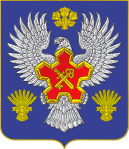 ВОЛГОГРАДСКАЯ ОБЛАСТЬ П О С Т А Н О В Л Е Н И ЕАДМИНИСТРАЦИИ ГОРОДИЩЕНСКОГО МУНИЦИПАЛЬНОГО РАЙОНАОт 30 ноября 2020 г. № 1088-пО внесении изменений в схему размещения нестационарных торговых объектов на территории Городищенского муниципального района, утвержденную постановлением администрации Городищенского муниципального районаот 14 октября 2019 года № 935-п	В соответствии с приказом комитета промышленности и торговли Волгоградской области от 04 февраля 2016 года № 14-ОД «Об утверждении порядка разработки и утверждения схем размещения нестационарных торговых объектов на территории Волгоградской области», на основании протокола     № 33 от 23 ноября 2020 года заседания межведомственной комиссии 
по разработке схемы или внесению изменений в схему размещения нестационарных торговых объектов на территории Городищенского муниципального района, руководствуясь статьей 20 Устава Городищенского муниципального района Волгоградской области, принятого решением Городищенской районной Думы Волгоградской области от 29 июня 2005 года 
№ 847, п о с т а н о в л я ю:1. Внести изменения в Схему размещения нестационарных торговых объектов на территории Городищенского муниципального района 
в Кузьмичевском сельском поселении:2. Внести изменения в графическую часть Схемы размещения нестационарных торговых объектов на территории Городищенского муниципального района, дополнив графическим изображением 9.12.3. Внести изменения в Схему размещения нестационарных торговых объектов на территории Городищенского муниципального района в части исключения следующего места в Ерзовском городском  поселении:4. Постановление подлежит опубликованию в общественно-политической газете Городищенского муниципального района «Междуречье» и 
на официальном сайте администрации Городищенского муниципального района.5. Контроль за исполнением постановления возложить на первого заместителя главы Городищенского муниципального района В.В. Титивкина Глава Городищенскогомуниципального района   			          		                  А.В. Кагитин Кузьмичевское сельское поселение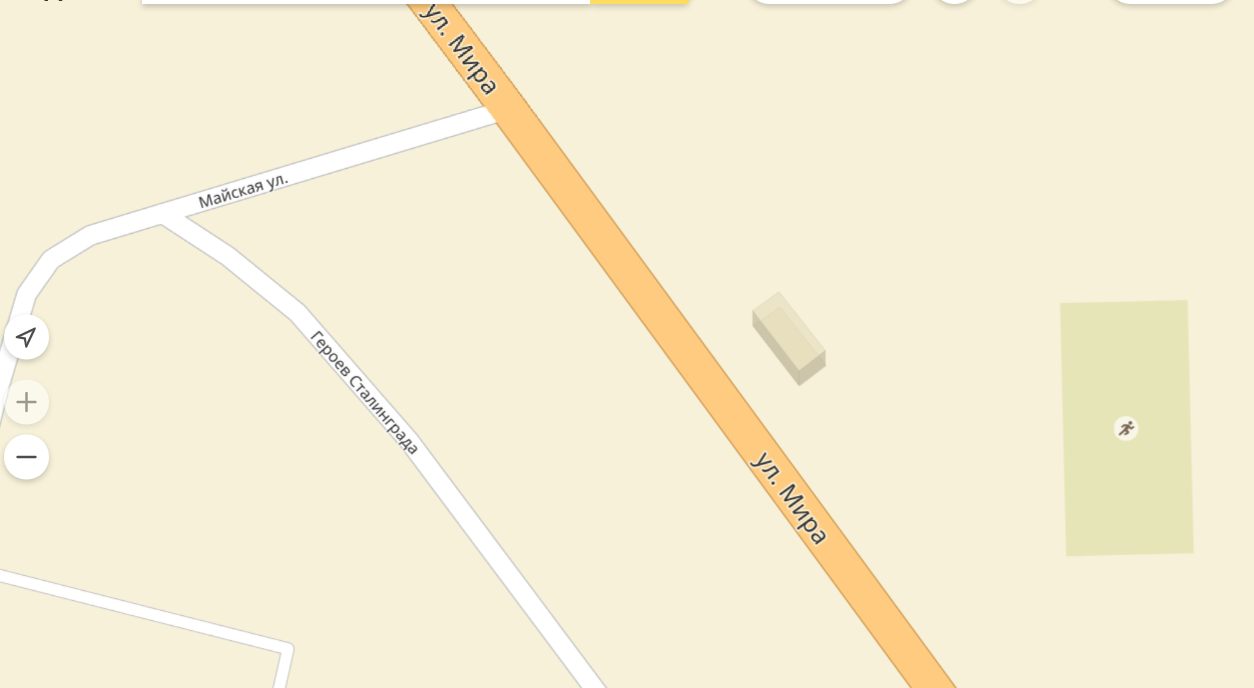 № п/п№ местаВид нестационарного торгового объектаАдресные ориентиры нестационарного торгового объектаПлощадь места размещения нестационарного торгового объекта, кв.мВид деятельности, специализация (при ее наличии) нестационарного торгового объектаСобственник земельного участка (здания, строения, сооружения)129.12павильонп.Кузьмичи, ул. Мира30бытовое обслуживаниенеразграниченная государственная собственность№ п/п№ местаВид нестационарного торгового объектаАдресные ориентиры нестационарного торгового объектаПлощадь места размещения нестационарного торгового объекта, кв. мВид деятельности, специализация (при ее наличии) нестационарного торгового объектаСобственник земельного участка (здания, строения, сооружения)2.6.2павильонр.п. Ерзовка, ул. Молодёжная, квартал  4260мясная гастрономиянеразграниченная государственная собственность